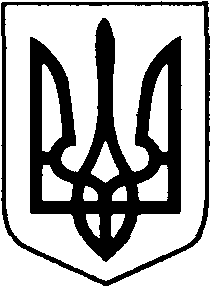 ВОЛОДИМИР-ВОЛИНСЬКА РАЙОННА ДЕРЖАВНА АДМІНІСТРАЦІЯВОЛИНСЬКОЇ ОБЛАСТІРОЗПОРЯДЖЕННЯПро приписку громадян України 2006 року народженнядо призовних дільниць Володимирського районуВолинської області у січні-березні 2023 року	Відповідно до статей 27, 28, 33, 35 Закону України «Про місцеві державні адміністрації», Законів України «Про правовий режим воєнного стану», «Про військовий обов'язок і військову службу» (далі Закон), Положення про підготовку і проведення призову громадян України на строкову військову службу та прийняття призовників на військову службу за контрактом, затвердженого постановою Кабінету Міністрів України від 21 березня 2002 року № 352 (у редакції постанови Кабінету Міністрів України від 20 січня 2021 року № 100), розпорядження начальника обласної державної адміністрації від 20 вересня 2022 року № 415 “Про приписку громадян України 2006 року народження до призовних дільниць районів області та міста Луцька у січні – березні 2023 року” та з метою взяття юнаків 2006 року народження на військовий облік, які проживають постійно чи тимчасово на території Володимирського району, визначення їх кількості, ступеня придатності до військової служби за станом здоров’я, встановлення освітнього рівня, здобутої спеціальності і рівня фізичної підготовки:1. ЗОБОВ’ЯЗУЮ:1) провести приписку громадян України чоловічої статі 2006 року народження, що проживають постійно чи тимчасово на території Володимирського району Волинської області, до призовних дільниць Володимирського району Волинської області у січні – березні 2023 року. Роботу комісії з питань приписки громадян 2006 року народження розпочати з 04 січня 2023 року;2) затвердити персональний склад комісій з питань приписки та їх резервний склад, згідно з додатком 1, а також склад медичних комісій та їх резервний склад, згідно додатків 2 - 9;3) комісіям з питань проведення приписки у своїй роботі суворо дотримуватись вимог статті 14 Закону України «Про військовий обов’язок і військову службу»;4) управлінню соціального захисту населення райдержадміністрації (Зінаїда Яцик) до 01 грудня 2021 року подати до Володимир-Волинського районного територіального центру комплектування та соціальної підтримки (далі РТЦК та СП) списки громадян, 2006 року народження, які визнані інвалідами.2. РЕКОМЕНДУЮ:1) міським, селищним та сільським головам, керівникам підприємств, установ, організацій незалежно від форм власності і підпорядкування:- до 01 грудня 2022 року подати у Володимир-Волинський РТЦК та СП списки юнаків 2006 року народження, які підлягають приписці до призовних дільниць;- забезпечити оповіщення, організований збір документів, які необхідні для особових справ призовників і своєчасну явку юнаків на призовну дільницю для проходження приписки згідно із графіком, встановленим Володимир-Волинським РТЦК та СП;- організувати супровід команд юнаків для здачі аналізів, вивчення, проходження медичного огляду з числа викладачів допризовної підготовки або класних керівників (майстрів) навчальних закладів, працівників відділів кадрів підприємств, установ, організацій у дні, визначені графіком;- виділити в розпорядження начальника Володимир-Волинського РТЦК та СП технічних працівників та психологів для роботи на призовній дільниці (додатки 10, 11) з 04 січня 2023 року по 31 березня 2023 року;- забезпечити виділення коштів Володимир-Волинському РТЦК та СП  для виготовлення необхідної документації та транспортних витрат, згідно додатку 12.2) КП «Володимир-Волинське ТМО» (Тетяна Ващук), КП «Володимир-Волинський центр первинної медичної допомоги» (Катерина Чубок), КНП «Іваничівська ЦРЛ» (Алла Баранчук), КНП «Іваничівський РЦ ПМСД» (Роман Киця), КНП «Локачинська ЦРЛ» (Павло Городнюк), КНП «Локачинський РЦ ПМСД» (Владислав Магновський), КМП “Нововолинська ЦМЛ” (Шипелик Олег), КМП “Нововолинський центр ПМСД” (Попіка Ольга):- забезпечити здійснення заходів щодо лабораторного, флюорографічного, рентгенологічного дослідження з 04 січня 2023 року;- забезпечити роботу лікарів, включених до складу комісії з питань приписки, інструментарієм, медичним, господарським майном згідно з встановленими нормами, виділити по одній медичній сестрі для кожного лікаря-спеціаліста на час роботи комісії;- до 13 грудня 2022 року подати до призовних дільниць медичні картки на амбулаторного хворого з вкладними аркушами до них, список лікувально-профілактичних закладів, до яких будуть направлятись юнаки для поглибленого обстеження;- передбачити виділення до 5 ліжко-місць у кожному відділенні для поглибленого медичного обстеження юнаків, направлених лікарями - членами комісії по приписці; наказом по лікарні визначити лікарський склад для проведення додаткового медичного обстеження;- забезпечити безкоштовне лабораторне, флюорографічне, рентгенологічне дослідження, обстеження та лікування юнаків, які проходять приписку.3) Володимирському районному відділу поліції ГУНП у Волинській області (Василь Майданюк):- до 15 грудня 2022 року подати у Володимир-Волинський районний територіальний центр комплектування та соціальної підтримки списки громадян 2006 року народження, які притягувались до кримінальної, адміністративної відповідальності, мали приводи в поліцію за антисуспільну поведінку; перебувають на обліку в органах національної поліції, перебувають під слідством за формою, встановленою військовим комісаріатом;- надати допомогу військовому комісаріату у виявленні осіб, які не перебувають на військовому обліку, розшуку та доставці на призовну дільницю осіб, які ухиляються від проходження приписки.3. Комісіям з питань приписки до 10 квітня 2023 року подати для узагальнення підсумкові відомості в управління з питань оборонної роботи та взаємодії з правоохоронними органами облдержадміністрації та проінформувати сектор з питань оборонної роботи, цивільного захисту, взаємодії з правоохоронними органами райдержадміністрації.4. Контроль за виконанням розпорядження покласти на заступника голови районної державної адміністрації Андрія Сторонського.Голова		                                                                                 Юрій ЛОБАЧЮрій Ліщук 9932368973    листопада 2021 року м.Володимир                          №   